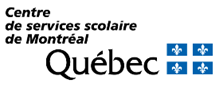 Plan d’intervention – Rédiger les besoins Document de soutien à la rédaction des besoins Formuler un besoin Le besoin est l’écart entre une situation souhaitable et la situation existante.  Au niveau des apprentissages, les besoins sont les compétences que l’élève doit développer pour répondre aux attentes du PFÉQ. Au niveau des autres sphères du développement (autonomie, communication, socialisation, etc.), les besoins sont ce que l’élève doit apprendre, acquérir, développer ou modifier en lien avec la problématique ciblée. À éviter : besoins qui sont davantage associés aux besoins personnels de l’élève (sécurité, attention, affection, plaisir, appartenance, etc.). Les besoins personnels sont très importants à connaître pour comprendre l’élève et ses motivations. Toutefois, ces besoins ne doivent pas se retrouver au plan d’intervention. Sachez qu'il y a obligation légale de répondre au besoin qui a été inscrit dans le plan d'intervention. VOLET APPRENTISSAGEÉcritureL’élève a besoin de développer…Ses capacités à développer ses idées dans le but de les mettre par écrit.Ses capacités à planifier et à organiser son texte.Ses habiletés en orthographe d’usage.Ses habiletés en orthographe grammaticale.Ses habiletés en orthographe phonologique, grammaticale et lexicale.Ses habiletés à utiliser ses mesures d’appui.Ses habiletés en révision et en correction.Ses habiletés en production de mot.Ses habiletés en motricité fine (préhension, coloriage, utilisation du ciseau, utilisation de la règle, utilisation de ses outils, etc.).LectureL’élève a besoin de développer…Ses habiletés à associer le nom et le son des lettres, de fusionner, de segmenter des phonèmes et de lire des syllabes.Ses habiletés à effectuer des tâches en conscience phonologique.Ses habiletés à utiliser ses mesures d’appui en lien avec le décodage et la fluidité.Ses habiletés à utiliser les stratégies proposées.Ses habiletés en compréhension de texte.Ses habiletés d'identification de mots, de compréhension, de vocabulaire, d'aisance et de fluidité. MathématiquesL’élève a besoin de développer…Ses habiletés à appliquer des concepts et des processus mathématiques.Ses habiletés à comprendre des tâches mathématiques de la compétence 1 ou 2.Ses habiletés en résolution de problèmes.Autonomie - Effort – Organisation - ParticipationL’élève a besoin de développer…Ses capacités à participer plus activement lors des activités en classe.Ses habiletés à utiliser le matériel approprié pour travailler.Ses habiletés à demander de l’aide lorsqu’il éprouve une difficulté.Ses habiletés à se mettre à la tâche sans délai.Ses habiletés à fournir un effort soutenu lors de la réalisation d’une tâche.  Ses habiletés à remettre ses travaux à temps.Ses habiletés à utiliser les aides technologiques.Ses méthodes de travail.Sa capacité à se choisir une activité pendant ses temps libres.Ses habiletés à gérer son matériel scolaire (sortir son matériel, l'utiliser correctement et le ranger).Ses habiletés à utiliser son agenda.Ses habiletés à suivre une routine quotidienne.Ses habiletés à vivre positivement une transition d’une tâche à une autre.Ses habiletés à utiliser les différents outils proposés par l’adulte. Ses habiletés à utiliser les différentes stratégies proposées par l’adulte.Habiletés cognitivesL’élève a besoin de développer…Ses habiletés d’analyse et de synthèse.Ses habiletés métacognitives.Ses habiletés à comprendre les concepts abstraits.Ses habiletés à généraliser les apprentissages d’un contexte à un autre.Ses habiletés à utiliser ses stratégies de mémorisation.Ses habiletés à sélectionner les détails importants relatifs à un travail.Concentration et attentionL’élève a besoin de développer…Ses habiletés à écouter attentivement les consignes ou explications données par l’adulte.Ses habiletés à se mettre à la tâche dans un délai raisonnable. Ses habiletés à maintenir son attention sur une tâche selon les délais prescrits.Ses habiletés à rester concentré malgré les stimuli environnants. VOLET SENSORIEL ET MOTEURDomaine moteur et sensorielL’élève a besoin de développer…Ses habiletés orales motrices.Ses habiletés de motricités fines.Développer la qualité de la posture assise.Développer l’endurance en posture assise.Développer la marche avec marchette et avec appui environnemental.Maintenir les amplitudes articulaires passives et actives.Ses habiletés motrices globales.Ses habiletés à utiliser du matériel adapté pour pallier à sa difficulté de mobilité.Ses stratégies pour coordonner ses mouvements.Ses habiletés à se déplacer plus aisément dans l’école et dans la classe.Ses habiletés à utiliser des moyens pour compenser son problème d’audition.Ses habiletés à utiliser la lecture labiale pour comprendre les consignes. Ses habiletés à utiliser le matériel adapté pour pallier un problème de processus sensoriel (surcharge sensorielle et agitation). Ses habiletés à se familiariser avec différentes stimulations visuelles, auditives et différentes textures.Ses habiletés à utiliser des moyens pour compenser son problème de vision. VOLET COMPORTEMENTALGestion de l’agitation et de l’impulsivitéL’élève a besoin de développer…Ses habiletés à retrouver son calme suite à une activité excitante.Ses habiletés à gérer son agitation.Ses habiletés à accepter les délais et à attendre son tour.Ses habiletés à s’introduire, de façon appropriée, dans un jeu ou une discussion.Ses habiletés à se questionner avant d’agir.Gestion des émotionsL’élève a besoin de développer…Ses habiletés à exprimer ce qu’il ressent.Ses habiletés à reconnaître les causes qui génère sa colère. Ses habiletés à utiliser ses moyens pour gérer sa colère.Ses habiletés à utiliser ses moyens pour revenir au calme dans un délai raisonnable.Ses habiletés à exprimer correctement certaines émotions.Ses habiletés à exprimer ses frustrations adéquatement. Ses habiletés à réagir calmement face à une difficulté ou à un échec.  Ses habiletés à s’autoréguler face à une situation générant des émotions intenses.Ses habiletés à rester en contrôle lorsqu’il se sent provoqué par un pair ou un adulte.Ses habiletés à gérer son niveau de stress.Ses habiletés à reconnaître les signes physiques de son anxiété ou de sa colère.Ses habiletés à reconnaître les émotions de base. Opposition et respect de l’adulteL’élève a besoin de développer…Ses habiletés à accepter les demandes de l’adulte dans un délai raisonnable.Ses habiletés à respecter l’adulte par ses paroles et ses gestes.Ses habiletés à exprimer adéquatement son désaccord.Ses habiletés à faire des choix et à accepter les conséquences liées à ceux-ci.Ses habiletés à exprimer adéquatement certains besoins ou préférences.Gestion des activités répétitives et stéréotypéesL’élève a besoin de développer…Ses habiletés à utiliser ses moyens lui permettant de s’apaiser par lui-même.Ses habiletés à gérer ses obsessions face à certains intérêts.Ses habiletés à diversifier ses intérêts.Relations socialesL’élève a besoin de développer…Ses habiletés à contribuer positivement à la vie de classe (travail, loisir, etc.).Ses habiletés à résoudre des conflits pacifiquement.Ses habiletés à maintenir des liens positifs avec ses pairs.Ses habiletés à résister à la pression des pairs.Ses habiletés à respecter l’espace personnel des autres.Ses habiletés à développer son empathie.Ses habiletés à respecter les différences des autres.Ses habiletés à interagir positivement avec ses pairs lors de moments moins structurés (récréations, battements, temps libres, etc.).Ses habiletés à adopter des comportements socialement appropriés (éviter de parler trop fort, de cracher, de tenir des propos insensés, etc.).Ses habiletés liées aux règles de vie de groupe (attendre son tour, savoir garder ses distances, respecter l'intégrité physique des autres, etc.).Ses habiletés à respecter les règles de conduite lors des déplacements.Ses habiletés à respecter les règles de conduite lors du transport scolaire (rester assis, s'exprimer sur un ton convenable, etc.).Ses habiletés à utiliser les formules de politesse.Confiance et estime de soiL’élève a besoin de développer…Ses habiletés à apprendre de ses erreurs.Ses habiletés à s’affirmer (faire des choix et à manifester ses préférences et ses idées).Sa connaissance de soi.Une image positive de lui-même.VOLET LANGAGEConscience phonologiqueL’élève a besoin de développer…Ses habiletés à manipuler les sons et les phonèmes.Habiletés expressivesL’élève a besoin de développer…Ses habiletés à utiliser son appareil de communication.Ses habiletés à diversifier ses intentions de communication à l’aide de son appareil de communication.Les précurseurs à la communication (intérêts, attention, intention, action-réaction et tour de rôle).Ses habiletés de communication pour transmettre ses choix.Ses habiletés à organiser son discours.Ses habiletés à produire des phrases complètes et bien structurées.Ses habiletés pragmatiques (conventions de la communication).Ses habiletés à décoder le langage non-verbal.Ses habiletés à intégrer des règles de conversation (tour de parole et écoute de l’autre).Ses habiletés à maintenir le sujet de la discussion.Habiletés réceptivesL’élève a besoin de développer…Sa compréhension du vocabulaire relatif aux apprentissages scolaire (encercle, souligne, premier, produit, etc.).Sa compréhension des consignes.Sa compréhension des expressions, des blagues et le langage figuré.Sa compréhension des inférences orales.La richesse de son vocabulaire.